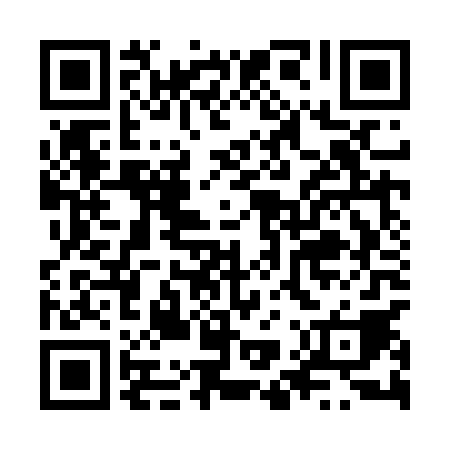 Prayer times for Zabikowo Prywatne, PolandWed 1 May 2024 - Fri 31 May 2024High Latitude Method: Angle Based RulePrayer Calculation Method: Muslim World LeagueAsar Calculation Method: HanafiPrayer times provided by https://www.salahtimes.comDateDayFajrSunriseDhuhrAsrMaghribIsha1Wed2:174:5812:295:378:0010:292Thu2:164:5612:285:388:0210:333Fri2:154:5412:285:408:0410:344Sat2:144:5212:285:418:0510:355Sun2:134:5012:285:428:0710:356Mon2:134:4812:285:438:0910:367Tue2:124:4712:285:448:1010:378Wed2:114:4512:285:458:1210:379Thu2:104:4312:285:468:1410:3810Fri2:104:4112:285:478:1510:3911Sat2:094:4012:285:488:1710:3912Sun2:084:3812:285:498:1910:4013Mon2:074:3612:285:508:2010:4114Tue2:074:3512:285:518:2210:4215Wed2:064:3312:285:518:2410:4216Thu2:064:3112:285:528:2510:4317Fri2:054:3012:285:538:2710:4418Sat2:044:2812:285:548:2810:4419Sun2:044:2712:285:558:3010:4520Mon2:034:2612:285:568:3110:4621Tue2:034:2412:285:578:3310:4622Wed2:024:2312:285:588:3410:4723Thu2:024:2212:285:598:3610:4824Fri2:014:2012:285:598:3710:4825Sat2:014:1912:296:008:3910:4926Sun2:014:1812:296:018:4010:5027Mon2:004:1712:296:028:4110:5028Tue2:004:1612:296:038:4210:5129Wed2:004:1512:296:038:4410:5230Thu1:594:1412:296:048:4510:5231Fri1:594:1312:296:058:4610:53